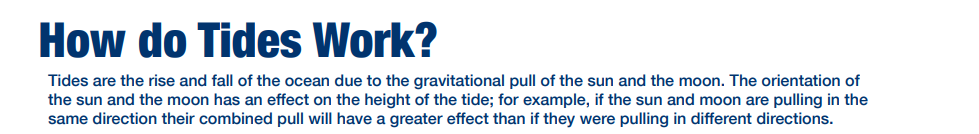 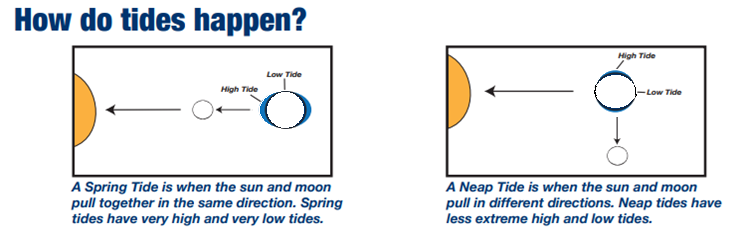 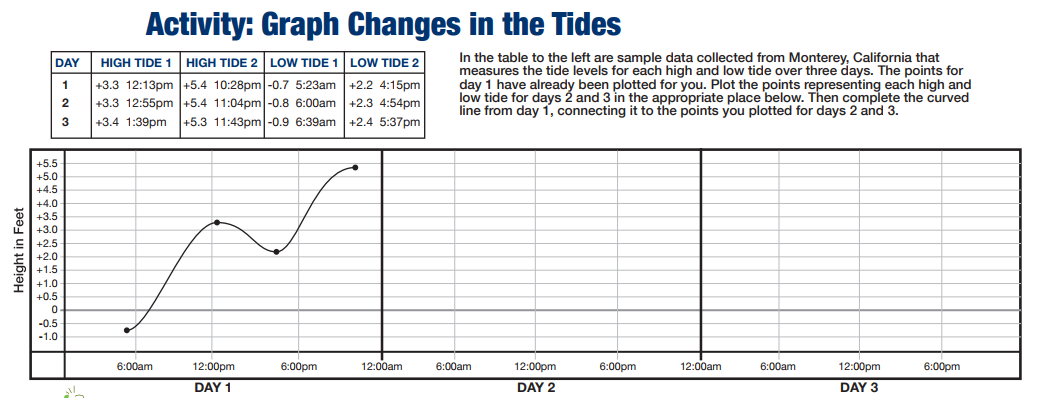 Based on the previous graph, high tides happen how many times per day?  Based on the previous graph, low tides happen how many times per day? How many minutes later did the high tide 1 occur from day 1 to day 2? What type of tide is shown in the above graphing exercise? Draw the shape of the water around Earth for each diagram and color in blue (4 pts) Draw force arrows showing how the water is pulled (2 arrows on each picture- 8 pt total)Properly shade the moon in each picture (4 pts)What causes the water opposite of the moon to also have a bulge?Why are low tides low?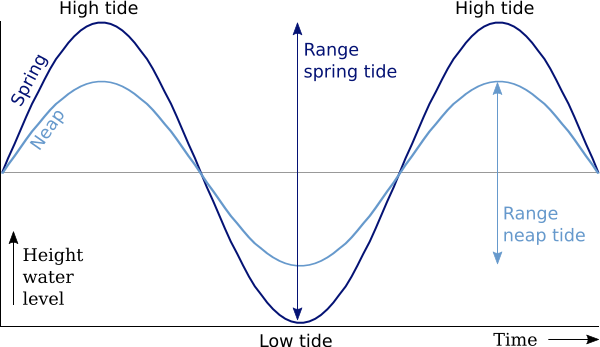 According to the graph, which type of tide has a greater tidal range?Why do spring tides have higher high tides?Force that attracts all objects with mass towards one anotherATidal rangeDifference between high tide and low tideBTidePulls on the water in oceans twice as much as the sunCNeap tideWhen high tides are lower and low tides are higher than normalDMoonMovement in which water in a lake or ocean rises and fallsESpring tideWhen the high tides are higher and low tides are lower than normalFgravityWhat type of tide?What type of tide?Which lunar phase?Which lunar phase?What type of tide?What type of tide?Which lunar phase?Which lunar phase?